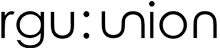 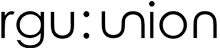 What are ‘Equality Champions’? Equality Champions are representative roles at RGU:Union where individuals who self-define into either a liberation group or group of underrepresented students on campus represent the issues they face. Your main task is to gather the opinions, experiences and views of the students you represent and bring them to the Union and University. The key contacts for you will be the staff equality champion for the same liberation group, the President (Education & Welfare) and the Vice President (Welfare). The changes you make could have a positive impact on all students’ experiences at RGU, and really enhance student life for those who identify into a marginalised group. What have others done? Fought for the introduction of gender-neutral toilets on campusStarted Black Liberation Network, a network of students against racismLed Black History Month campaignWorking in partnership with support services to improve physical access to the campus Increased mental health supportContributing towards the university’s Gender Action Plan.Ran NUS Scotland campaigns such as Bin the Blood Ban and #InspireHerFutureDrive/support campaigns that promote Equality, Diversity and InclusionWork with President (Education & Welfare) and RGU EDI (Education, Diversity & Inclusion) advisor in promoting EDI campaigns and ideas
What will I do?You’ll be expected to attend (or giving appropriate apologies) the Equality & Diversity | RGU forum and the sub-group which relates to your equality strand. These are the primary avenues for voicing the feedback of students to the university. There are staff equality champions for most of the student roles who will be able to give you advice and work with you towards a common goal. In 2021-22, the Union is looking to create networks for each Equality Champion to lead. You’ll be instrumental in setting these up and shape the networks. These can be used by you to gather feedback, work on solutions and feed forward university actions. To help you in your role, you’ll receive training and support throughout the year from RGU:Union.Benefits of the RoleAble to participate in volunteering awards and representative award schemes such as the Partnership & Engagement Awards; You’ll gain experience of working at a high level within the university and participating in meetings;The knowledge that you’re helping to make RGU a safe and enjoyable environment for all;Leadership and time-management experience;Enhancing skills such as communicating to different audiences, influencing and negotiation. How do I apply?If you are interested in applying to be an equality champion, and would like to find out more information, please contact the President (Education and Welfare) on presew@rguunion.co.ukIf you would like to submit an application, please go to the RGU:Union website www.rguunion.co.uk/whoweare/equality/